T.C.                                      ÇEVRE VE ŞEHİRCİLİK BAKANLIĞI                     Tapu ve Kadastro Genel Müdürlüğü Tapu Dairesi Başkanlığı	O 5 Mart 2013Sayı    : 96021322-100.01/	KARAR NO: 2013/21Konu : Ret KaranGENEL MÜDÜRLÜK MAKAMINATapu ve Kadastro ……. Bölge Müdürlüğünün 13.09.2012 tarihli ve ……./.. sayılı karan ile onanan, …….  Tapu Müdürlüğünün 27.07.2012 tarihli ve ……. yevmiye numaralı ret karanna, süresi içinde ……. …… …. tarafından 17.10.2012 tarihli dilekçe ile itiraz edilmiştir.İSTEM:…… ……. tarafından, ……..  kızı ……. ……….. adına kayıtlı ……. İli, ……..İlçesi, ……..  Mahallesi …….  ada l parsel sayılı ana taşınmazın B Blok (2) Nolu "dubleks mesken" niteliğindeki bağımsız bölümünün, …… 1. Sulh Hukuk Mahkemesinin 24.09.2010 tarih ……/……. Esas, …../……. Karar sayılı veraset belgesi, …… 1. Sulh Hukuk Mahkemesinin 17.05.2011 tarih ……./……-……/…… E.K. sayılı, ……. 2. Sulh Hukuk Mahkemesinin 18.11.2011 tarih ……/…….-……./……. E.K. sayılı ve …… 3.Sulh Hukuk Mahkemesinin 18.10.2010 tarih ve ……./……-……/…… E.K. sayılı mirasın reddine ilişkin kararlan gereğince varisleri adına intikalen tescili talep edilmiştir.RET NEDENİ:…… …… tarafından, ……  kızı …… ……….. adına kayıtlı ……. İli, …….. İlçesi, ……… Mahallesi …… ada l parsel sayılı ana taşınmazın B Blok (2) Nolu "dubleks mesken" niteliğindeki bağımsız bölümün kayıt malikinin mirasçılan adına intikalen tescili talebi, 4721 sayılı Türk Medeni Kanunu'nun 605 ve 611. maddeleri ile Velayet, Vesayet ve Miras Hükümlerinin Uygulanmasına İlişkin Tüzüğün 38. vd. maddelerine göre, reddedilen miras hissesinin mirası ret edenin füruğuna intikal veya diğer mirasçılann miras hissesine ilave durumunu, mirasçılan ve miras paylanm belirleme, veraset belgelerinde hüküm altına alınanlann maddi bakımdan doğru olup olmadığını araştırma ve hisse oranlannı belirleme yetkisinin bulunmadığı ve mirasın reddi ile oluşan duruma göre miras hisselerinin belirlendiği veraset belgesinin ibrazı gerektiği gerekçesiyle reddedildiği, Bölge Müdürlüğünce de aynı gerekçelerle ret kararının onandığı görülmüştür.YAPILAN İNCELEME:……. İli, …….. İlçesi, …….. Mahallesi, …… ada l parsel numaralı taşınmazdaki "dubleks mesken" nitelikli B-Blok 2 Nolu bağımsız bölüm …….. kızı ……. …….. adına kayıtlı iken, adı geçen malikin 06.07.2010 tarihinde öldüğü,………. 1. Sulh Hukuk Mahkemesinin 24.09.2010 tarih, ……./……..Esas …../…..Karar sayılı veraset belgesine göre kayıt maliki muris ……  ………….' in, …… …….., ………. …… (……….) ve ……. ………..  olarak üç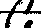 Dikmen Cad. No: 14 (soO	Ayrıntılı Bilgi İçin İrtibat:E.KARACA T.K. UzmanıBakanlıklar/ANKARATel    : 0312 413 6253     Elektronik Ağ: www.tkgm.gov.trFaks : 0312 413 6252     e-posta: tapu@tkgm.gov.tr	Sayfa l / 3tt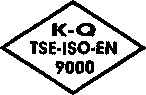 i •»-'•	Tapu ve KadastroÇEVRE VE ŞEHİRCİLİK BAKANLIĞITapu ve Kadastro Genel Müdürlüğü Tapu Dairesi Başkanlığımirasçısının, bulunduğu; karara …….. …….. 	(………..)_._. ve... …….. ………' in mirası reddettiklerine dair şerh konulduğu;Mirasçılardan, ……. ………. (………) ve …….. ……… m …….. … Sulh Hukuk Mahkemesinin 18.10.2010 tarih ve …../……-…../….. E.K. sayılı kararı ile mirası reddettiklerine dair karar verildiği;…… ………. çocukları ….. …… …. ve …… …….. in, …… .. Sulh Hukuk Mahkemesinin 17.05.2011 tarih ……/…..-……./……. E.K. sayılı karan ile anneleri ….. …….' in annesinden gelen miras hissesini reddettiği, kendilerinin de anne annelerinden gelen mirası reddettiklerine dair karar verildiği;…….. …….. çocukları, ……. ……. ve …… …….. in, ……. … Sulh Hukuk Mahkemesinin 18.11.2011 tarih ……./……-……/…… E.K. sayılı karan ile babaannelerinden gelen miras hisselerini reddettiklerine dair karar verildiği dosyadan görülmektedir.HUKUKİ SEBEPLER VE GEREKÇE:4721 sayılı Türk Medeni Kanununun 605.maddesinde, yasal ve atanmış mirasçıların mirası reddedebilecekleri, 606. maddesinde ise, mirasın üç ay içinde reddolunabileceği ve bu sürenin, yasal mirasçılar için mirasçı olduklanm daha sonra öğrendikleri ispat edilmedikçe mirasbırakanın ölümünü öğrendikleri; vasiyetname ile atanmış mirasçılar için mirasbırakanın tasarrufunun kendilerine resmen bildirildiği tarihten işlemeye başlayacağı;Kanunun 608.maddesine göre, mirası reddetmeden ölen mirasçının ret hakkının kendi mirasçılarına geçeceği, ret sonucunda miras daha önce mirasçı olmayanlara geçmişse, bunlar için ret süresinin önceki mirasçılar tarafından mirasın reddedildiğini öğrendikleri tarihten itibaren işlemeye başlayacağı, 611. maddesi ise, yasal mirasçılardan birisinin mirası reddetmesi halinde onun payının, miras açıldığı zaman kendisi sağ değilmiş gibi, hak sahiplerine geçeceği;Türk Medeni Kanununun 613. maddesinde ise, altsoyun tamamının mirası reddetmesi halinde bunlann payının sağ kalan eşe geçeceği şeklinde düzenleme getirilmiştir.Mirasın reddine dair vakalann bulunduğu ve mirası reddedenin payının kime ait olacağını göstermeyen sulh hukuk mahkemesinden alınmış veraset belgelerinin tapu müdürlüğüne ibrazı, taşınmazın intikalen tescili için yeterli değildir. Hakimin veraset belgesi verirken mirasın reddini nazara alması ve ona göre mirasçıları belirlemesi, mirası reddedenin payının kimlere kalacağını veraset belgesinde göstermesi gerekmektedir. Çünkü mirası reddeden mirasçının payının kimlere kalacağına, tapu memuru karar veremez. Tapu memuru mirasçılık belgesine (veraset ilamına) göre tescil etmekle görevli ve yetkilidir.Mirasçılık belgesi, maddi bir olayın varlığım ve soy ilişkisini tespit eden belgeler olması dolayısıyla, kişinin mirası reddetmesi veya mirastan feragat etmesi bu belgeyi talep etmesine ve bu belgenin verilmesine engel teşkil etmez. Mahkemelerden talep edildiğinde miras paylannı gösterir şekilde veraset belgesi verilmektedir. Yargıtay'ın yerleşmiş görüşü de bu yöndedir. Ancak bu husus mirası reddeden veya mirastan feragat edenin mirasçılık belgesi taleplerinin karşılanıp karşılanamayacağı ile ilgilidir. Mirastan feragat eden veya mirası reddedenlerin paylarının durumunun ne olacağına ilişkin değildir. Bir mirasçılık belgesine göre tapuda tescil yapılması taleplerinde, mirastan feragate, mirasın reddine dair vakaların/mahkeme kararlarının bulunması halinde, mirastan feragat edenin veya mirası reddedenin payırun kime kalacağının veraset belgesinde gösterilmesi gerekir.Dikmen Cad. No: 14*06100	Ayrıntılı Bilgi İçin İrtibat:E.KARACA T.K. UzmanıBakanlıklar /ANKARATel    : 0312 413 6253     Elektronik Ağ: www.tkgm.gov.trFaks : 0312 413 6252    e-posta: tapu(ojtkgm.gov.tr	Sayfa 2 / 3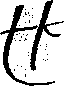 K-OTSE-ISO-EN 9000^!•*-••	Tapu ve KadastroÇEVRE VE ŞEHİRCİLİK BAKANLIĞITapu ve Kadastro Genel Müdürlüğü Tapu Dairesi BaşkanlığıYargıtay' in kararları da, İdaremizin uygulamasını ye bu görüşümüzü desteklemektedir. Yargıtay 2. H.D., 13.09.2004 tarih ve 8805-9857 E.K. sayılı karannda, "mirastan iskat ve mahrumiyet sebepleri yada mirasın reddi veya mirastan feragat sözleşmesi hallerinin bulunması veraset belgesi istemeye engel değildir. İskat (m.578), ret (605) ve feragat (528)' in hukuki sonuçlan terekenin bölüştürülmesi anında gözetileceğinden, (sadece terekeye dahil mal ve haklar yönünden mirasçılık sıfatını kaybettiği ve payın kime kalacağını belirleyen) sözlerin hüküm fıkrasına ilavesi suretiyle miras paylannı gösterir biçimde hükümtesis edilmesi gerekir	açıklanan şekilde hüküm fıkrasının 1. bendinin 4. paragrafına (murisS. C.'nin mirası, mirasçılan A. ve İ. tarafından, Aliğa Sulh Hukuk Mahkemesinin 2003/216 esas sayılı dosyasında kayıtsız şartsız ret edildiğinden, tereke yönünden mirasçılıklarmı kaybettiğinin ve paylaşma sırasında A. ve İ.' ye ait paylann diğer paydaş P.'ye ait olacağının tespitine) sözlerinin yazılmasına ve hükmün bu şekilde düzeltilerek onanmasına" şeklinde karar kurduğu görülmektedir, (benzer karar. 2.HD. 27.05.2002 tarih, 6298-7780 sayılı karar).Somut olay ve yasal durum karşısında, yukanda açıklanan gerekçelerle ……. İli, …….. İlçesi, ……… Mahallesi, ……… ada l parsel sayılı taşınmazdaki "dubleks mesken" nitelikli B-Blok 2 nolu bağımsız bölümün intikali talebinin reddine dair Nilüfer Tapu Müdürlüğünün 27.07.2012 tarihli ve ……..  yevmiye numaralı ret karan ile bu karan onayan Tapu ve Kadastro Bursa Bölge Müdürlüğünün 13.09.2012 tarihli ve ………/….sayılı onama karannm yerinde olduğu kanaatine varılmıştır.SONUÇ:…….. Tapu Müdürlüğünün 27.07.2012 tarihli ve ……. yevmiye numaralı ret karan ile bu karan onayan Tapu ve Kadastro ……. Bölge Müdürlüğünün 13.09.2012 tarihli ve ……./……  sayılı kararın "ONANMASINA" karar verilmiştir.Takdirlerinize arz ederim.        Hidayet GÜVENÇ     							     Tapu Dairesi BaşkanıUygun Görüşle Arz Ederim	…/…/2013    Hüseyin KESİMOĞLU   Genel Müdür Yardımcısı 		     						      OLUR   …/…/2013Davut GÜNEY                                                                        Genel Müdür